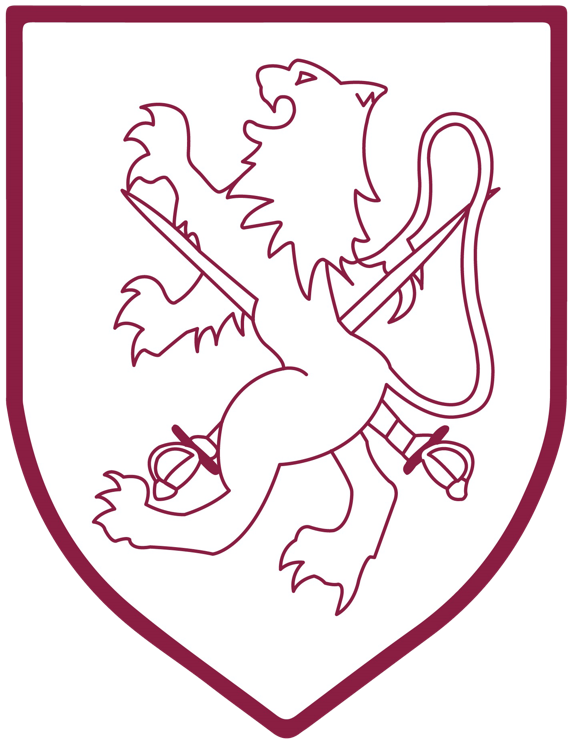 Walter Infant School and NurseryCOMPUTING POLICYResponsibility of:	Full Governing Body and the Headteacher Date of Review:	November  2022‘To be the best I can be’List of Contents	Page NoPolicy Statement and Aims	3The Computing Curriculum	3Computing at Walter Infant School and Nursery	4Assessment and Personalised Learning	5Inclusion	5Equal Opportunities	5Health and Safety	6Role of Subject Leader	6POLICY STATEMENT AND AIMSOur Walter Infant School and Nursery Policy is in line with the 2014 National Curriculum.  This policy is a statement of the school’s agreed approach to the teaching of the Computing Curriculum.  It is to inform teachers, support staff, governors, parents/carers and the school community.  At Walter Infant School and Nursery our aim is for our children to be ‘Junior School Ready’ by the end of Year 2, or Key Stage 1.  We want our children to leave Walter Infant School and Nursery being able to use technology purposefully and safely at an age appropriate level with confidence.  Best practice approaches have been adopted by the school to facilitate Quality First Teaching (QFT).  This policy outlines the teaching of Computing at Walter Infant School and Nursery.The Computing CurriculumThe National Curriculum for Computing aims to ensure that all pupils:can understand and apply the fundamental principles and concepts of computer science, including abstraction, logic, algorithms and data representationcan analyse problems in computational terms, and have repeated practical experience of writing computer programs in order to solve such problemscan evaluate and apply information technology, including new or unfamiliar technologies, analytically to solve problemsare responsible, competent, confident and creative users of information and communication technology.The Computing Curriculum Programmes of Study can be broken down into four areas of learning: Computer Science, Information Technology, Digital Literacy, and e-safety.Computer Science: this is at the core of the Computing curriculum.  Pupils should be taught the principles of information and computation.  This is done by learning how digital systems work and how to put this knowledge to use through programming and coding.Information Technology: this area of the Computing curriculum builds on the knowledge and understanding of Computer Science.  Pupils learn how to create programs or ‘apps’ (applications), systems and a range of content for different contexts and purposes.Digital Literacy: binds the Computer Science and Information Technology together and extends their basic IT skills.  Pupils will be able to use technology and computers to develop and express their ideas.  Essentially, they will be able to explore technology and make use of it; therefore, enabling the children to be ‘Junior School Ready’.  They will become active and responsible participants in a digital world, by investigating and creating multimodal texts, including the Internet.E-safety: this area of the curriculum is taught in PSHE and Computing.  The pupils are taught how to be responsible when using all forms of technology, and what to do if they ever feel worried, unsafe or unsure about something.  It is at the heart of our Computing curriculum and teaching opportunities are exploited wherever possible.  We have developed our own ROBOT e-safety scheme of work.  We also take part in Internet Safety Day.The table below shows how the National Curriculum Computing Programmes of Study are broken down into these three areas of learning, with e-safety integrated into all areas of Computing at Walter Infant School and Nursery wherever possible for maximum exploitation.In the Foundation stage Computing is taught following the EYFS framework and the Development Matters documentation.  The Early Learning Goal 15 states that “Children recognise that a range of technology is used in places such as homes and schools. They select and use technology for particular purposes”.  This is done through continuous provision planning; with play and exposure to toys and technology, for example children playing with a pretend toaster or using metal detectors to find metal objects.  We also want the children in the Foundation Stage to have the skills ready to start the Computing curriculum in KS1.  For this reason, the children have a weekly timetabled slot in the computer room.COMPUTING AT WALTER INFANT SCHOOL AND NURSERYAt Walter Infant School and Nursery, all of our children in Reception (F2), Year 1 and Year 2 receive a weekly Computing lesson.  This may or may not be in the computer room.  The lessons are objective led with a learning intention and taught following the relevant curricular.The teaching of Computing should not only be confined to the computer room; children should be exposed to and be able to access other forms of technology, such as BeeBots.We have developed our own e-safety scheme or work, called ROBOT.  This is bespoke to our school and has been developed inhouse by Justin Lee (Computing Lead) and Judy Wheeler (Head Teacher).  We found that e-safety materials were often aimed at older children or not appropriate for our children.  Although most of our children do not encounter the challenges that older children face when using technology, they are still exposed to many risks.  They may also have access to games that are not age appropriate at home.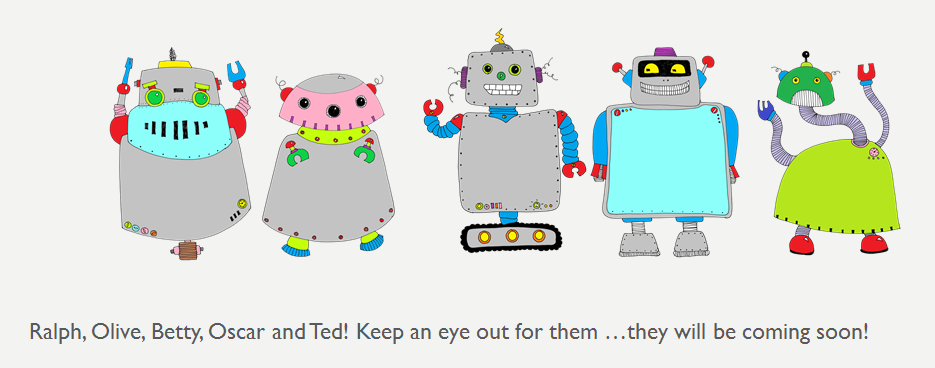 ROBOT - Ralph, Oliver, Betty, Oscar and Ted; our E-safety Wardens.The children should also use technology and the computers beyond that of the Computing curriculum.  For example, using the internet to research a topic or using Education City to solve problems in Maths.ASSESSMENT AND PERSONALISED LEARNINGAssessment and marking should be completed in line with the relevant policies and best practices of the school.  Personalised Learning should be used wherever possible, as it is considered best practice.As with all subjects, assessment takes place in two different forms: formative and summative.  Formative assessment is on-going and done through employing AfL strategies.  Summative assessment is completed at the end of each unit and the children’s progress is recorded using SIMs; where the children are tracked and assessed against the programmes of study from the National Curriculum.  Our assessments should be informative, accurate, precise and kept up-to-date.Our aim is to ensure that as many children as possible are operating at the age-related expectations or above.  However, we would never overly stretch or challenge the children to the point where they could experience failure.  INCLUSIONAll our children at Walter Infant School and Nursery are entitled to Quality First Teaching.  We aim to provide excellent teaching and learning opportunities for all children so that they achieve as highly as they can in Computing according to their individual abilities.  We will identify which pupils, or groups of pupils are under-achieving and take steps to improve their attainment. Children exceeding age-related expectations will be identified and suitable learning challenges provided.  Differentiation should be used where appropriate and needed.EQUAL OPPORTUNITIESOpportunities to take part in Computing are open and available to all pupils.  All children are allowed access to and given confidence in the different activities offered, regardless of their ability, gender religion or cultural/ethnic background.  The content of lessons and the resources available ensure that all are able to participate with enjoyment and are able to achieve qualities and standards appropriate to their age, experience and abilities.  Provision is made for children with Special Educational Needs so that they have access to any software or hardware with the other children.Health and SafetyHealth and safety issues specifically relating to Computing that will be considered include:no one should spend long periods working continuously on computers;the computers should be at an appropriate height for the children;care must be taken to ensure all workstations are kept tidy and clutter free;as the children work in groups of two, they should be encouraged to share the operation of the computer and ensure that both can see the screen;all grills and vents must be kept clear from obstruction, to ensure that the computers and electronic equipment does not overheat;the children must be shown how to transport any equipment or technology responsibly, such as using two hands when carrying BeeBots;electrical appliances are tested regularly by a PAT tester;no person should look directly into the projector beam, as this could cause eye damage.  The projector should be turned off when not in use.Role of the Subject LeaderThe Computing Lead’s role will include:ensuring that Computing is taught appropriately and in line with the National Curriculum or the EYFS Framework.  This is done through monitoring and possible observation;ensuring progression in and continuity of computing skills;promoting the integration of computing;encouraging and supporting colleagues;coordinating the evaluation and review of the school’s Computing Policy;keep up to date with new developments in policy, guidance, hardware and software.TO BE READ IN CONJUCTION WITH:The Curriculum PolicyThe Behaviour PolicyThe National CurriculumThe early Years Foundation Stage CurriculumThe Teaching and Learning PolicyThe All in One E-Safety PolicyThe Health and Safety PolicyVersionActionByDate1.5Final VersionRob WallerMarch 20131.6AmendedFiona CrossFebruary 20141.7ApprovedCurriculum Committee13 February 20141.7Approved Full Governing Body19 March 20141.8ApprovedFull Governing Body8 July 20151.9ApprovedPolicy and Review Committee27th January 20162.0ApprovedFull Governing Body18th September 20183.0ApprovedFull Governing Body19th November 2020Programmes of Study for KS1e-safetyComputerScienceUnderstand what algorithms are; how they are implemented as programs on digital devices; and that programs execute by following precise and unambiguous instructionsCreate and debug simple programsUse logical reasoning to predict the behaviour of simple programse-safetyInformation TechnologyUse technology purposefully to create, organise, store, manipulate and retrieve digital contente-safetyDigitalLiteracyRecognise common uses of information technology beyond schoolUse technology safely and respectfully, keeping personal information private; identify where to go for help and support when they have concerns about content or contact on the internet or other online technologies